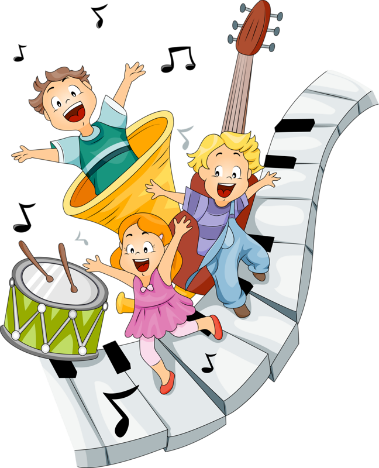 Игра в процессе обучения.В процессе обучения музыке начальный период имеет особое значение. Здесь закладываются основные навыки, которые должны обеспечить развитие юного музыканта. Перед преподавателем стоит важная задача увлечь ученика музыкальными впечатлениями, заложить основы для развития подлинной любви и глубокого интереса к музыке. Обычные формы учебной работы, используемые на занятиях сольфеджио, слушания музыки не позволяют формировать активно-познавательную позицию учащегося, поскольку он всегда находится в состоянии обучающегося.Создать вокруг ученика атмосферу музыки, развивать в нем способность воспринимать музыку, проникать в её содержание, обогащение музыкально-интеллектуального кругозора детей, активизация познавательной деятельности на уроках сольфеджио, слушания музыки – эти цели встают перед преподавателем с самого начала. Достижение этих целей позволит вызвать заинтересованность учащихся, что во многом облегчит решение всех последующих задач.Актуальность настоящей работы объясняется тем, что в современном мире признана важность владения основами музыкальной грамоты, навыками слушания музыки и понимания музыкального языка для формирования гармонично развитой человеческой личности.Важнейшим средством познания для детей является игра. Хорошо известно, что игровой момент благотворно влияет на усвоение материала, оживляет урок и пробуждает у детей интерес к работе. Игра идеально мобилизует энергию ребёнка, его внимание и интеллект. Ученик получает возможность пережить в действии новые понятия, а не заучивать их в виде готовых формулировок.Психологи убедительно доказали, что в сравнении с чистой логикой состояние эмоционального подъёма во много раз увеличивает степень запоминания материала. Рациональная и эмоциональная сфера ребёнка должны находится в равновесии и действовать как единое целое.Цель данного пособия — дать возможность педагогу использовать игровые ситуации для мобилизации внимания учащихся, создать атмосферу радости и увлечённости предметом. В игре закрепляются приобретённые интонационные и ритмические навыки, глубже раскрываются возможности детей.Игра «Музыкальная книжка»Цель: развивать тембровый слухИгровой материал: квадраты из картона размером 30*30 см, с вырезанными изображениями музыкальных инструментов. -За ширмой звучат инструменты, дети определяют по тембру их названия и показывают инструменты на картинках соответственно их звучанию.-Загадки про инструменты- дети показывают картинку.-Рассказать как звучит тот или иной инструмент ,а дети показывают картинку соответственно. Барабан - отрывисто и четко, дудочка -протяжно и нежно, гармошка- весело, задорно, колокольчик- звонко, погремушка- не очень громко, бубен- громко.Цель: закреплять навыки игры на детских муз. инструментах ,учить классифицировать музыкальные инструменты по группам.-Разложить карточки на две группы :инструменты шумовые и инструменты ,исполняющие мелодию.Импровизация “Кузнечики, стрекозы, бабочки”.Учитель называет то одно, то другое насекомое, а дети под музыку выполняют характерные для этого насекомого движения. «Кузнечики» – длинные прыжки. «Стрекозы» – машут крыльями. «Бабочки» порхают (только кисти рук).«Цветок».Под музыку «Вальс цветов» из балета «Щелкунчик» П.И.Чайковского дети складывают ладони вместе, изображая стебелек, затем раздвигают центральные части ладошек, формируют «цветочный бутон». И, наконец, движениями пальцев показывают, как «бутон» распускается. Нужно «поддержать раскрытый цветок» ощутить напряжение в пальцах рук, затем потрясти кистями и расслабить руки (выполняется 3-4-раза).  «Шмель гудит». Дети поют звук (у) на одной низкой ноте, поворачивают туловище справа налево и обратно, сначала разводя руки в стороны, как крылья, а затем, опуская их вниз («крылья» складываются). При этом звук сначала усиливается, а затем затихает.«Аромат цветов».Под звуки музыки при взмахе «волшебной» палочки дети медленно вдыхают воздух носом, не поднимая плечи. Задержав дыхание на вершине вздоха, затем, при повторном взмахе «волшебной»  палочки, медленно выдыхают воздух.«Звуковые  волны». Пение с закрытым ртом или на гласный звук (а).  Дети  повторяют за учителем плавные волнообразные мелодические рисунки в пределах музыкального интервала квинта, показывая рукой каждый раз меняющуюся высоту «волн» и представляя себя качающимися на этих волнах.«Разноцветные рыбки».А) Дети, не сходя с места, «танцуют», используя только руки: сначала чуть-чуть пошевеливают кончиками пальцев, потом постепенно переходят к усиливающимся - мягкие, но сильные.Б) «Рыбки» показывают, как работают их «хвостики». Локти учащихся прижаты к туловищу, трудиться будут только кисти рук.«Игра воды». Детям дается задание изобразить движениями рук «игру» воды под музыку М.Равеля «Игра воды».«Эхо в горах». Исполнение в парах или классом. Дети повторяют друг за другом ритмические рисунки, хлопая в ладоши или на ударных инструментах, поют разные гласные звуки, слоги и т.д. в процессе этого упражнения развивается коммуникабельность детей, внимание, музыкальный слух, и память, чистота интонирования.  «Высоко - низко».дети руками показывают смену регистров в исполняемом учителем музыкальном произведении.  «Вверх - вниз» гимнастика для глаз. Дети выполняют движения глазами вверх-вниз под звуки восходящего и нисходящего звукоряда. Движения выполняются очень медленно и плавно, только глазами. Голова при этом совершенно неподвижна.«Пляска огня». Детям раздаются красные и желтые платочки, все весело танцуют.«В лесу».Дети играют с разными звуками. Например, звук (а). Учитель просит детей представить, что они пошли в лес вместе со своей собачкой (Ав-ав!). Тропинка привела их на красивую лесную поляну (Ах-ах, ах!). Вдруг у них из-под ног вспорхнула птичка (Ай!). Кто-то заблудился в лесу и кричит: (А – у!).  Затем учитель предлагает ребятам «превратиться» в разных жителей леса (мышка - пи-пи-пи, синичка – тинь - тинь-тинь, ежик - пыф-пыф-пыф и др.)«Дождик».Продекламировать стихи, ритмично озвучивая их игрой на музыкальных инструментах: треугольник и др.Дождь потом пошел сильней,И закапал веселей,Кап, кап, кап, кап, кап, кап …Стали капли поспевать, капля каплю догонять:Кап, кап, кап, кап, кап, кап…        Игра «Полянка мелодий»Цель: развитие звуковысотного и ритмического слуха, умение импровизировать мелодии на заданный текст.Игровой материал: коврик рамеров 50-150 см, сшитый из квадратов и треугольников разных цветов, на одном из квадратов изображен нотный стан. Набор карточек с изображением птиц: кукушка, сорока.Муз. материал : русская народная прибаутка «Сорока-Сорока»-Предложить послушать кто из лесных жителей поет песенку( импровизировать мелодию на слог «ку-ку»)-дети показывают карточку с изображением кукушки.-спеть песенку кукушки всем вместе и показать движением руки , как изменяется мелодия.-предложить детям поискать кого-нибудь в лесу. Поочередно импровизируют на слог «ау».- на ваш зов к нам прилетела другая птичка- это сорока( посадить сороку на нотный стан). Обратите внимание на эти линеечки- это нотный стан ,здесь живут ноты. Они бывают низкие и высокие. Чем выше линеечка, на которой живет нота, тем выше звучание самой ноты. Вот наша сорока перелетает с линейки на линейку- и получается песенка. – спеть попевку «Сорока-Сорока» ( дети исполняют, педагог моделирует направление мелодии движением карточки по линейкам нотного стана)Игра «Музыкальные гномики»Цель : развивать у детей ладовое чувство, любовь и интерес к музыке.Игровой материал: картинки с изображением гномиков, имеющих только контуры лица; изображения частей лица( губы, нос, глаза) для моделирования эмоций.Муз. материал: П.И. Чайковский . Интродукция  к балету «Спящая красавица»; Трепак ,Танец Феи Драже и танец пастушков из «Щелкунчика»Г.Свиридов. «Колдун», «Военный марш»М.П. Мусоргский Балет невылупившихся птенцов из сюиты «Картинки с выставки», «Слеза»Вариант №1-сегодня познакомимся с веселыми друзьями –веелыми музыкальными гномиками. Смотрим портреты. А почему же они без глаз ,рта, носика? Их заколдавали злые тролли, без лица они не могут веселиться, радоваться звукам музыки вместе с нами. А поможет нам музыка, своим звучанием она подскажет нам ,какое лицо было у каждого из гномов.( дети последовательно слушают разные фрагменты муз. произведений и моделируют эмоции, выраженные в музыке, с помощью воссоздания выражения лица каждого из гномов.)- вот и снова мои друзья могут радоваться ,смеятся, грустить, волноваться месте с музыкой.Вариант №2Во время звучания музыки детям предлагается изобразить в движениях, мимике, пантомиме характер произведения, передавая чувства и переживания музыкального гнома. С целью активизации творчества и выразительности движений можно предложить детям элементы костюма гнома( колпачки, башмачки, жилетки, султанчики разных цветов).Игра - «Море»Цель: развивать эмоциональную отзывчивость на музыку, активизировать словарь эмоций детей.Игровой материал: комплекты карточек с изображением разных состояний моря( штиль, буря, рябь, волны)Муз. материал : Н.А. Римский –Корсаков. Фрагменты симфонической картины «Море», фрагменты сюиты «Шехеразада» ( Море. Симбадов корабль. Буря на море).Рассказать какое бывает море: не только ласковое и спокойное, но и с бурями и сильными ветрами. Вариант №1 Под музыку Н.А. Римского –Корсакова Фрагменты симфонической картины «Море» изобразить в пластике бурю, активизировать детей движениями передать характер музыки.Вариант №2 Раздать детям карточки с изображением разных состояний моря и предлагать ,прослушав фрагмент музыки, определить её характер и подобрать рисунок.Вариант №3  Изобразить в движениях характер музыки, рассказать о музыке, соответствующей состоянию морской стихии, используя слова-образы и сравнения( спокойная, тихая, грозная, бурная, страшная).Игра- «Музыкальная семья»Цель: учить различать характер и жанр музыкальных произведений.Игровой материал: шапочки для медведей; деревянные ложки, платочки, модель радиоприемника.Муз. материал : плясовые, хороводные и маршевые мелодии.Распределить детей кто будет Мишуткой ( плясовые мелодии), Марья Петровна-мама( хороводные песни), Михаил Иванович-папа( задорные ,отважные марши).  Под звучание задорных плясовых мелодий пляшут дети-Мишутки.  При звуках хороводных- Марья Петровна-мама. При звучании маршевых мелодий маршируют Михаил Иванович-папа.Игра- «Путешествие в Страну поющих игрушек»Цель: развивать песенное творчество детей, побуждать детей к импровизации собственных имен, музыкального диалога и сочинению мелодии на заданный текст; вызывать интерес к сочинению мелодий разных по настроению, добиваться выразительности песенных импровизаций.Игровой материал:Куклы бабибо(девочка), 2 облака( одно голубого цвета, с добрым выражением лица; другое- сердитое, темно-синего цвета) ширма, гелевый воздушный шарик с длинной веревочкой.Муз. материал: И.С.Бах. «Шутка»П.И. Чайковский .танец пастушков из балета «Щелкуник»-показать игрушку-девочку. Девочка лена знакомится с каждым учащимся-дети должны пропеть сове имя. Звучит И.С.Бах. «Шутка» и появляется облако голубого цвета. Спросить у детей какое настроение у этого облака. Спеть( сочинить ) мелодию такого настроения.Встречается другое облако темно-синее. Спросить какое оно. А настроение? Теперь попробовать передать грозное настроение в своих мелодиях. - импровизировать мелодии на текст потешек1.Наша Маша маленька,Шубка на ней аленька.Опушка боровая,Маша чернобровая.2. шла кукушка через сад-Поклевала виноградШла кукушка мимо рынка-Наступила на корзинку.И упала в яму -бух!Раздавила сорок мух.3. ножки, ножкиБежали по дорожке.Лугом, лесочкомПрыгали по кочкам.Прибежали на лужок,Потеряли сапожок.-а теперь давайте споем колыбельные песенки1.Баю-баю- баиньки,Куплю Ване валенки.Не больши, а маленьки.Бегать по завалинке.2. Баю-баю- баиньки,Куплю сыну валенки.Наденем на ноженьки.Пустим по дороженьке.3. Баю-баю- баю-бай.Ты, собаченька, не лай.Белобока, не скули.Мою Машу не буди.Игра-занятие « Как лесные жители медвежонка утешали»Цель: развить эмоциональную отзывчивость на музыку, воспитать интерес к ней, учить детей передавать в игре на детских музыкальных инструментах и в движениях характер музыкальных образов.Муз. материал : М.Мусоргский «Слеза»А.Лядов  «Музыкальная табакерка»С.Прокофьев  Вальс и марш из цикла «летний день»К. Сен-Санс. «Птичник» из сюиты «карнавал животных»М.Мусоргский «Гопак» из оперы «Сорочинская ярмарка».Ход занятия.Педагог: ребята, посмотрите- к нам в гости пришел Медвежонок и рассказал историю, которая  с ним произошла.Как-то раз Медвежонок отправился на прогулку в лес. Гуляя по лесу, он встретил птичек, ежиков, любовался красивыми бабочками и прекрасными цветами- колокольчиками.Медвежонок долго гулял в лесу и не заметил как заблудился . сел он на пенек и заплакал.Звучит М.Мусоргский «Слеза», дети слушают ипопросить их изобразить настроение музыки, которое очень созвучно эмоциональному состоянию Медвежонка.Синие колокольчики, растущие на лесной поляне, решилои утешить маленького медвежонка. Они распрямили свои стебельки, раскрыли чашечки цветов и заиграли чудесную и красивую музыку.Звучит А.Лядов  «Музыкальная табакерка» и детиоркеструют звучание музыки с помощью звучании колокольчиков.Бабочки услышали звон колокольчиков и решили также утешить Медвежонка и станцевать для него изящный танец.Звучит С.Прокофьев  Вальс из цикла «летний день», дети исполняют музыкально- пластическую импровизацию .Прибежали ежики. Они исполнили для Медвежонка веселый и задорный марш на ложках.Звучит С.Прокофьев  марш из цикла «летний день», дети оркеструют его звучание с помощью деревянных ложек.И вот прилетели птички, защебетали и исполнили для Медвежонка очень веселую и озонную песенку.Звучит К. Сен-Санс. «Птичник» из сюиты «карнавал животных» дети оркеструют звучание пьесы с помощью свистулек.Медвежонок был очень благодарен лесным жителям, что они не бросили его в трудную минуту, а утешили, подбодрили и даже развеселили. Но все же ни бабочка, ни ежики, ни птички не знали, как помочь Мишке найти дорогу к дому. Медвежонок уже совсем отчаялся , но вдруг вдали он услышал голос-это был самый чудесный на свете голос его мамы.Звучит «Вокализ». Дети слушают и характеризуют интонации мелодии( нежная, ласковая, светлая, добрая)Так Медвежонок нашел дорогу домой . а лесные жители были очень рады, что он повеселел и больше не грустит.Звучит М.Мусоргский «Гопак» из оперы «Сорочинская ярмарка».. дети по желанию исполняют танцевальную импровизацию или оркеструют звучание музыки на детских инструментах.Игра «Занимательный ритм»Цель: развить чувства ритма.Игровой материал: квадраты из пенопласта размером 30-30 см. с вырезанными отверстями разной длины( высокое-соответствует долгим, низкое- коротким звукам) и вкладышами в виде длинных и коротких линеек. Кубики размером 5-5 см. на каждой грани которых изображены герои попевок, песен, потешек, или стихотворений, знакомых детям.Муз. материал:Народные потешки, прибаутки, песенки.- это ритмические квадраты, на них зашифрованы мелодии попевок, песенок или стихотворений. Чтобы было вам легче отгадывать,что зашифровано, есть кубики с изображением сюжета песенки или стих-я. Мы будем с вами бросать кубик-какая песенка «Выпадет» на кубике, ритмический рисунок той нужно найти на квадрате.Игра-занятие « Симфонический оркестр»Цель: учить классифицировать по грппам инструменты симфонического оркестра.Игровой материал: коврик размером 150-150см. ,сшитый из разноцветного материала разной геометрической формы. Набор карточек с изображением инструментов симфонического концерта.Муз. материал:Скрипка- П. И. Чайковский «Лебединное озеро»Виолончель- Л.Боккерни «Менуэт»Конрабас –К.Сен-Санс «Слон»Флейта- И.С.Бах «Шутка»Кларнет- В.а. Моцарт Концерт для кларнета с оркестром , фрагмент 1частигобой-И.С.Бах Концерт для гобоя с оркестром, 1 часть.Фагот- П.и.чайковский «Щелкунчик»(Китайский танец)Арфа- П.И. Чайковский «Лебединое озеро»,Литавры- Э.Григ- Концерт для фортепиано с оркестром, 1 часть.Ксилофон, колокола- Ж.Бизе- Р. Щедрин «Кармен-сюита»Тарелки- Э. Григ «Шествие гномов».Ход занятияФея музыки:Ребята, в моем музыкальном королевстве случилась беда- Госпожа Фальшь поссорила между собой все инструменты. Инструменты перемешались в оркестре, а место музыки занял хаус. Нужно помирить инструменты, навести порядок в оркестре, чтобы настала гармония и снова стройно и слаженно звучала музыка.Дети:Как же тебе помочь, Фея музыки?Фея музыки:Вам нужно распределить все инструменты по группа симфонического оркестра. Оркестр- это общий дом всех инструментов, у каждой группы симфонического оркестра есть свое в этом доме. Какие вы знаете группы симфонического оркестра?Дети:Ударные, духовые и струнные.Фея музыки:Вот вам карточки- найдите среди них инструменты струнно- смычковой группы и назовите их. Дети:Скрипки, виолончель, контрабас.Фея музыки:Что у них общего?Дети:Звук извлекают с помощью смычка, и по форме они похожи друг на друга.Фея музыки:Давайте на нашем коврике расположим инструменты струнно-смычковой группы.Дети выполняют задание- выкладывают на коврике инструменты в соответствии с их расположением в оркестре, слушают фрагменты произведений с солированием скрипки, виолончели, контробаса.Фея музыки:В следующей группе инструментов есть деревянные и медные. Назовите группу деревянные  духовые инструменты.Дети:Флейта ,кларнет ,фагот, гобой.Фея музыки:Найдите среди карточек медные духовые инструменты и расположите группу деревянных на нашем коврике в соответствии с их расположением в оркестре.Дети выполняют задание, слушают музыку и определяют тембр инструментов.Фея музыки:В  сказке «о царе Салтане»А.С.Пушкина есть такие строчки: Пушки с пристани палят,Кораблям пристать хотят.Какой музыкальный инструмент симфонического оркестра может изобразить громкий, пронзительный пушечный выстрел?Дети:Литавры.Фея музыки:Правильно вы назвали инструмент и вспомнили его громогласный голос- этот инструмент относится к ударной группе. Все инструменты этой группы объединяет то, что звук извлекается путем удара: по натянутой коже, дереву или металлу. Какие ударные инструменты вы знаете?Дети:Бубен, тарелки, барабан, колокольчики, колокола, ксилофон.Фея музыки:Давайте вместе разместим инструменты этой группы на коврике так, как они располагаются в оркестре.Дети совместно с педагогом выполняют задание, слушают музыку, подбирают слова-образы, характеризующие тембр инструментов.Фея музыки:Может, вы знаете, как называется инструмент симфонического оркестра, который располагается рядом с ударной группой и похож на золотой парус?У этого инструмента большое количество струн, и под быстрыми пальцами музыканта рождаются потоки струящихся пассажей.Дети:Это арфа.Фея музыки:Прозрачно- легкий тембр арфы украшает звучание симфонического оркестра. Наконец все инструменты заняли свои места, но кого еще не хватает, чтобы оркестр стройно звучал?Дети:Дирижера.Фея музыки:Совершенно верно. Поднимет он дирижерскую палочку, ударит легонько о подставку для нот, и … в оркестре воцарится мертвая тишина. Взмахнет палочкой – и все инструменты заиграют слаженно и стройно.Звучит симфоническая музыка в исполнении оркестра.Как стройно и красиво звучит музыка! Я вам, ребята, очень благодарна, что вы помогли воссоздать гармони. В моем королевстве, но мое время истекло, и мне пора возвращаться в королевство музыки.Игровое упражнение можно дополнить заданиями: имитировать игру на каком-либо инструменте симфонического оркестра.Игра  «Чудо-ритм»Цель: развитие чувства ритма, музыкальной памяти и музыкально- творческих способностей.Игровой материал: карточки со словами детских песен, стихов, прибауток. Карточки-к5ртинки с изображением героев вокальных произведений. Квадратики или кружки с контрастным цветом сторон. Квадраты размером 25-25 см. из пенопласта, в центре которых размещен вкладыш с сюжетной картинкой.Муз. материал: русская народная песня «Петушок»Вариант №1. Спеть песню петушок с неправильным ритмом. Дети должны отгадать и исправить ритм этой песни. Выкладывают ритмический рисунок  этой песенки с помощью разноцветных квадратов, в которых один цвет обозначает долгие звуки, а другой-короткие..Вариант №2 «Лото»Каждый участник игры получает по три карточки с изображением сюжетов знакомых песен или стихов и выкладывает ритмический рисунок каждого произведения. Победителем считается тот, кто быстрее всех правильно выполнит задание.Вариант №3 «Найди отгадку»Детям предлагается модели ритмических рисунков знакомых мелодий песен и наборы карточек с изображением сюжетов вокальных произведений. Необходимо подобрать к ритмическому рисунку соответствующую карточку. Победитель тот, кто первым определит соответствия.Вариант №4 « Запомни и спой»Детям предлагается выложить ритмический рисунок новой , незнакомой песни. Победителем становится тот, кто выложил не только ритм, но и направление движения мелодии песни. Вариант №5 «Музыкальная цепочка»Дети располагаются в кругу. У каждого из них- карточка с изображением сюжета вокального произведения. Ведущий прохлопывает ритмический рисунок  одной из песен- тот участник игры, у кого находится карточка с данным вокальным произведением, должен ее поднять. Если задание выполнено верно, угадавший становится ведущим.Вариант №6« Вкладыши»Каждому игроку раздаются квадраты без вкладышей-отгадок.Отгадки находятся у ведущего. Ведущий, прохлопывая ритм , предлагает участникам игры исполнить мелодию песни. Тот, кто верно определил музыкальное произведение, получает вкладыш-отгадку. Выигрывает тот , кто набрал больше количество вкладышей-отгадок. Вариант №7« Фантазер»Играющие предлагают свои правила игры «Чудо-ритм» : придумать песню, стих, слова на заданный ритм. Выигрывает то, кто первым сочинит песенку, стих или слова. Возможны поощрительные очки за оказание помощи друг другу.Игра- занятие «Волшебные кубы»Цель: развивать ладовое чувство, закреплять представление о музыкальных регистрах.Игровой материал: кубы с разноцветными сторонами размером 50-50 см.Муз. материал:Э.Григ «В пещере горного короля» «Кобольд»П.И. Чайковский «Зимние грезы» 1 ч.Л.Бетховен соната №17,3чЭ.Григ «Песня Солвейг»А.Лядов «Я с комариком плясала»М.Мусоргский «Балет невылупившихся птенцов»Ход занятия.В гости к детям приходит Госпожа Гармония вместе с басовым ключом Фабасом.Госпожа гармония:Здравствуйте, ребята! Я хочу вам представить своего спутника –это Фабас, он всегда сопровождает меня во всех путешествиях, и вместе с ним любая мелодия может стать яркой , красивой, богатой. Только тогда ,когда мелодия, гармония и бас объединяются вместе, звучит настоящая музыка.Фабас :Я хочу предложить вам поиграть в музыкальную игру. У меня есть три куба- темно-синий, синий и голубой. Цвет куба соответствует музыкальным регистрам: если музыка звучит низко- это низкий регистр. Какому цветукуба может соответствовать такое звучание?Дети: темно-синему.Фабас :верно. Если же вы слышите мелодию в том регистре, в котором сможете повторить ее голосом, то это средний регистр. Какой цвет будет соответствовать такой мелодии?Дети:Синий.Фабас :А высокому регистру соответствует голубой цвет куба. Сейчас будут звучать фрагменты мелодий в разных регистрах, а вы расположите в соответствующем порядке мои музыкальные кубы.Госпожа гармония:А вы заметили, что на этих музыкальных кубах есть и другие цвета. Как вы думаете, что они могут обозначать?Дети: настроение в музыке.Госпожа гармония:Какому настроению соответствует яркие цвета?Дети: радостному, задорному, бодрому, игривому.Госпожа гармония:А какая музыка может прозвучать, если на кубе появятся темные, насыщенные цвета?Дети: взволнованная, настороженная.Фабас :А я сейчас проверю, готовы ли вы найти цвет, соответствующий настроению в музыке.Звучит «Весело-грустно» Л.Бетховена. дети определяют настроение контрастной по характеру мелодии и подбирают цвета в соответствии с этим настроением.Фабас :Мне кажется, что это слишком простой для вас пример. А попробуйте определить, как изменится настроение в других музыкальных произведениях.Звучит произведение 3частной формы –«Клоуны» Д.Кабалевского. дети подбирают цвета в соответствии с изменением характера музыки.Госпожа гармония:Мы очень рады вашим успехам. А чтобы вы научились различать настроение в музыке, мы с Фабасом дарим вам разноцветные кубики и записи муз. произведений.